სსიპ საზოგადოებრივი კოლეჯ „სპექტრი“-სდირექტორის როინ (მათე) ტაკიძის2019 წლის ----მარტის№    ბრძანებით 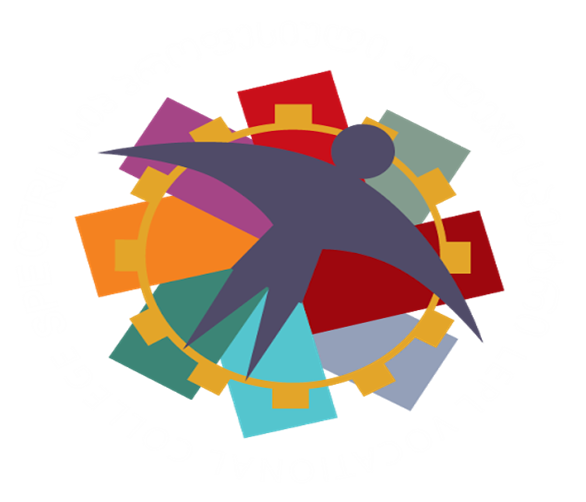 
სსიპ საზოგადოებრივი კოლეჯი ‘’სპექტრი’’ პროფესიულისაგანმანათლებლო პროგრამაზეინკალ-სანტექნიკოსისაკონტაქტო ინფორმაცია: მისამართი: თბილისი 0168, ბ. ჭიჭინაძის ქ N10 (აფრიკის დასახლება)ტელეფონი: (+995 32) 240-16-87, 245-63-63 ელ-ფოსტა: info@eqe.ge.ვებ.გვერდი: http://www.spectri.orgჩარჩო დოკუმენტის სახელწოდება  რომლის საფუძველზეც შემუშავებულია პროგრამა: ზეინკალ-სანტექნიკოსი   ჩარჩო დოკუმენტის სარეგისტრაციო ნომერი, რომლის საფუძველზეც შემუშავებულია პროგრამა: 07303-პმისანიჭებელი პროფესიული კვალიფიკაცია: ზეინკალ-სანტექნიკოსის მესამე საფეხურის პროფესიული კვალიფიკაციადაშვების წინაპირობა: საბაზო განათლებაკურსდამთავრებულთა კარიერული შესაძლებლობები:პროგრამის დასრულების შემდეგ პირს შეუძლია დასაქმდეს სარემონტო-სამშენებლო კომპანიებში,   სამრეწველო ობიექტებზე, ინდივიდუალურ მშენებლობებსა და მუნიციპალურ სისტემების მომსახურების სფეროში, ან/და გახდეს ინდივიდუალური მეწარმე.მიზანი:       პროგრამის მიზანია მოამზადოს სრულყოფილი კვალიფიკაციის სპეციალისტი, რომელიც ხანძარსაწინააღმდეგო,შრომისა და ეკოლოგიური უსაფრთხოების ნორმებისა და წესების დაცვით დამოუკიდებლად შეძლებს დაამონტაჟოს: შენობის შიდა წყალმომარაგებისა და წყალარინების სისტემები, სანტექნიკური მოწყობილობები და სხვადასხვა სახის თბომომარაგების სისტემები, ასევე აწარმოოს შენობის სანტექნიკური სისტემების შემოწმება, გაუმართაობების გამოვლენა და აღმოფხვრა.სწავლის შედეგები:პროგრამის დასრულების შემდეგ პირს შეუძლია:სანტექნიკურ-საზეინკლო ოპერაციების შესრულებასამშენებლო   ნახაზების კითხვა და სამშნებლო სანტექნიკური სქემების შედგენაშენობის შიდა წყალმომარაგებაშენობის შიდაწყალარინებათბომომარაგებასტრუქტურა და მოდულები: ზეინკალ-სანტექნიკოსის მესამე საფეხურის პროფესიული კვალიფიკაციის მინიჭებისათვის  პირმა უნდა დააგროვოს 71 კრედიტი. ხოლო  არაქართულენოვანმა პროფესიულმა სტუდენტებმა უნდა დააგროვონ 86 კრედიტი, რომელთაგან 71 კრედიტს ემატება  ქართული ენა A2 მოდული (15 კრედიტი). პროგრამის ხანგრძლივობა: პროგრამების მოცულობა და სავარაუდო ხანგრძლივობა სხვადასხვა იქნება ქართულენოვანი და არაქართულენოვანი პროფესიული სტუდენტებისათვის, კერძოდ:ქართულენოვანი პროფესიული სტუდენტებისათვის 11 თვე; არაქართულენოვანი პროფესიული  სტუდენტებისათვის 13 თვე.„მოდულის, ქართული ენა A2 გავლა სავალდებულოა მხოლოდ იმ პროფესიული სტუდენტებისთვის, რომლებმაც პროფესიულ საგანმანათლებლო პროგრამაზე სწავლის უფლება მოიპოვეს „პროფესიული ტესტირების ჩატარების დებულების დამტკიცების თაობაზე“ საქართველოს განათლებისა და მეცნიერების მინისტრის 2013 წლის 27 სექტემბრის ბრძანება №152/ნ ბრძანებით დამტკიცებული დებულების მე-4 მუხლის მე-2 პუნქტით გათვალისწინებულ რუსულ, აზერბაიჯანულ ან სომხურ ენაზე ტესტირების გზით. აღნიშნული პირებისათვის პროფესიულ საგანმანათლებლო პროგრამაზე სწავლება იწყება ქართული ენის მოდულით.“სწავლის შედეგების მიღწევის დადასტურება და კრედიტის მინიჭება:კრედიტის მინიჭება ხორციელდება სწავლის შედეგის მიღწევის დადასტურების საფუძველზე.  სწავლის შედეგის მიღწევის დადასტურება შესაძლებელია: ა) წინმსწრები ფორმალური განათლების ფარგლებში მიღწეული სწავლის შედეგების აღიარებით (ჩათვლა);ბ) არაფორმალური განათლების გზით მიღწეული სწავლის შედეგების დადასტურება განათლების და მეცნიერების მინისტრის მიერ დადგენილი წესით;გ) სწავლის შედეგების დადასტურება შეფასების გზით.არსებობს განმავითარებელი და განმსაზღვრელი შეფასება.განმავითარებელი შეფასება შესაძლოა განხორციელდეს როგორც ქულების, ასევე ჩათვლის პრინციპების გამოყენებით.განმსაზღვრელი შეფასება ითვალისწინებს მხოლოდ ჩათვლის პრინციპებზე დაფუძნებული (კომპეტენციების დადასტურებაზე დაფუძნებული) სისტემის გამოყენებას და უშვებს შემდეგი ორი ტიპის შეფასებას:ა) სწავლის შედეგი დადასტურდა;ბ) სწავლის შედეგი არ  დადასტურდა.განმსაზღვრელი შეფასებისას უარყოფითი შედეგის მიღების შემთხვევაში პროფესიულ სტუდენტს უფლება აქვს პროგრამის დასრულებამდე მოითხოვოს სწავლის შედეგების მიღწევის დამატებითი შეფასება. შეფასების მეთოდი/მეთოდები რეკომენდაციის სახით მოცემულია მოდულებში. პროფესიული კვალიფიკაციის მინიჭება:პროფესიული კვალიფიკაციას ანიჭებს  საზოგადოებრივი კოლეჯი ‘’სპექტრი’’. პროფესიული კვალიფიკაციის მოსაპოვებლად პროფესიულმა სტუდენტმა უნდა დააგროვოს პროფესიულ საგანმანათლებლო პროგრამაში განსაზღვრული მოდულებით გათვალისწინებული კრედიტები. პროფესიული საგანმანათლებლო პროგრამა, რომელშიც სავალდებულო პროფესიული მოდულებით გათვალისწინებული სწავლის შედეგებისთვის გამოყოფილი კრედიტების საერთო მოცულობის 50% -ზე  მეტის   რეალურ სამუშაო გარემოში მიიღწევა,      კვალიფიკაციის მინიჭების დამატებითი პირობაა საკვალიფიკაციო გამოცდის ჩაბარება.  სპეციალური საგანმანათლებლო საჭიროების   (სსსმ)  და შეზღუდული შესაძლებლობების მქონე   (შშმ) პროფესიული სტუდენტების სწავლებისათვის:შეზღუდული შესაძლებლობისა და სპეციალური საგანმანათლებლო საჭიროების მქონე პირთა პროფესიულ საგანმანათლებლო პროგრამაში ჩართულობის უზრუნველყოფის მიზნით ასეთი პირები მოდულებზე დაიშვებიან მოდულის წინაპირობის/წინაპირობების დაძლევის გარეშე.  ამასთან განსაზღვრულია საზოგადოებრივი კოლეჯის დირექტორის მიერ (სსიპ საზოგადოებრივი კოლეჯში „სპექტრი“ სსსმ და შშმ პირების რეგისტრაციისა და ჩარიცხვის წესის, სსსმ/შშმ პირებისათვის აკომოდაციისა და მოდიფიკაციის აქტივობებისა და ინდივიდუალური სასწავლო გეგმის შემუშავების მეთოდიკის განსაზღვრის წესი და სსსმ/შშმ პირების სწავლებისთვის განხორციელებული აქტივობების აღრიცხვა-ანგარიშის შედგენის წესი).პროფესიული საგანმანათლებლო პროგრამით განსაზღვრული კრედიტები პირს ენიჭება მხოლოდ შესაბამისი სწავლის შედეგების დადასტურების შემთხვევაში, ხოლო კვალიფიკაცია - მე-10 პუნქტით გათვალისწინებული წესით.დანართი 1. სასწავლო გეგმა.დანართი 2. სასწავლო გარემო და მატერიალური რესურსი. დანართი 3. განმახორციელებელი პირები (პროფესიული განათლების მასწავლებლები).დანართი 4.   (პროგრამის შემადგენელი მოდულები, მათ შორის ქართული ენის მოდული/მოდულები).სავალდებულო ზოგადი მოდულებისავალდებულო ზოგადი მოდულებისავალდებულო პროფესიული მოდულებისავალდებულო პროფესიული მოდულებიდასახელებაკრედიტიდასახელებაკრედიტიინფორმაციული წიგნიერება 13გაცნობითი პრაქტიკა-ზეინკალ-სანტექნიკოსი2რაოდენობრივი წიგნიერება2საწარმოო პრაქტიკა-ზეინკალ-სანტექნიკოსი8ინტერპერსონალური კომუნიკაცია3პრაქტიკული პროექტი-ზეინკალ-სანტექნიკოსი5მეწარმეობა 12საზეინკლო სამუშაოები სანტექნიკოსის საქმიანობაში7უცხოური ენა (ინგლისური)4სამშენებლო   ნახაზების კითხვა და სქემების შედგენა3სამოქალაქო განათლება2შიდა წყალსადენი სისტემების მონტაჟი5შიდაწყალარინება6შრომის უსაფრთხოება და საწარმოო სანიტარია საზეინკლო საქმეში2წყალარინების ძირითადი ელემენტები6წყალმომარაგების ელემენტები6თბომომარაგება5სულ:16სულ:55